STANDARDSACTIVITYHOME EXTENSIONI. Physical Development A. HEALTH AND WELLBEING d. Feeding and Nutrition 1. Responds to feeding or feeds self with increasing efficiency and demonstrates increasing interest in eating habits and making food Benchmark b. Begins to recognize nutritious food choices and healthy eating habitsWe will be having a Last Supper/Passover Afternoon Snack (Olives, Matzo, dates, and grape juice) while explaining to the children that these are a few of the types of foods that Jesus and his disciples may have had at their Passover meal. Do have a Passover meal or Easter dinner in your home? Discuss with your child the types of foods you serve, is there a special reason why you serve those foods?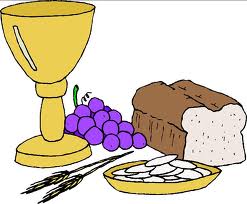 VIII. Creative Expression Through the ArtsA. SENSORY ART EXPERIENCE1. Uses imagination and creativity to express self with intention using a variety of open-ended, process-oriented, and diverse art materialsCross Art- On a big paper, each child will place three crosses made of painter’s tape on the paper, one big in the middle and 2 smaller on each side. The children will paint over the whole paper with multiple colors. Then the children will carefully peel the tape off to see their work of art and to reveal the three crosses.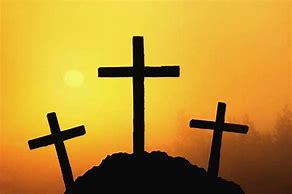 Create your own crosses with the whole family out of various materials around the home, and decorate your home with them for this weekends Easter celebration and remind your child and family that Easter is a time to remember that Jesus died on the Cross for our sins.VI. Scientific InquiryA. SCIENTIFIC INQUIRY THROUGH EXPLORATION AND DISCOVERY 3. Uses understanding of causal relationships to act on social and physical environments Benchmark a. Makes simple predictions and reflects on what caused something to happen Benchmark b. Participates in and discusses simple experimentsWe are going to recreate our own lightening, like when the Angel appeared over Jesus’ tomb to roll away the stone. We will be rubbing blown up balloons on our heads and then touching them with metal spoons to create ‘lightening’. The next time you see lightening, point it out to your child and discuss with them that it is a regular reminder for us that “He Is Alive”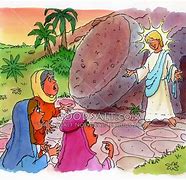 